                      ЗАКАЛИВАНИЕ В ЛЕТНИЙ ПЕРИОДВот и наступила пора жаркого солнца и необыкновенно радостного настроения. ЛЕТО - замечательное время года! Можно играть на воздухе, закаляться, в полной мере используя неисчерпаемые возможности природных факторов: свежего воздуха, солнечных лучей, песка и воды. Цель закаливания  - повысить сопротивляемость организма ребенка неблагоприятным факторам окружающей среды. Закаливающие процедуры проводятся систематически и ежедневно с учетом индивидуальных особенностей детского организма.Закаливание не лечит, а предупреждает болезнь, и в этом его важнейшая профилактическая роль. Закаливать ребенка - значит не только дать ему возможность избежать в дальнейшем простудных заболеваний, но и значительно укрепить иммунитет.  Абсолютных противопоказаний к закаливанию нет. Все закаливающие процедуры, которые проводятся в летний период времени лучше проводить утром и днем, около 9 и 15 часов. Исследования показали, что в это время суток у детей дошкольного возраста лучше развиваются приспособительные реакции к колебаниям температуры.Основные правила закаливания ребенка:1. Приступать к закаливанию можно в любое время года.2. Закаливание эффективно только тогда, когда его проводят систематически; без постоянного подкрепления достигнутые результаты снижаются.3. Нельзя резко увеличивать продолжительность и силу закаливающих воздействий. Нарушение принципа постепенности может вызвать переохлаждение и заболевание ребенка.4. Закаливающие процедуры нельзя начинать, если ребенок болен.5. Эффективность закаливающих процедур увеличивается, если их проводят комплексно.6. Процедура должна нравиться ребенку, вызывать положительные эмоции.7. Закаливаемся играя: эффект будет сильнее, если малышу понравиться этот процесс. Игрушки, стихи, песенки и прочее, сделают занятие закаливанием веселым и интересным. Итак, чем же особенно летнее закаливание? Закаливание – это система специальной тренировки терморегуляторных процессов организма, которая  включает разные процедуры, направленные на повышение устойчивости организма к внешним перепадам температуры. А теперь к сути дела. Всем известна фраза: «Солнце, воздух и вода – наши лучшие друзья». К закаливанию она имеет самое прямое отношение.  ЗАКАЛИВАНИЕ ВОЗДУХОМ Использование воздуха в оздоровительных целях начинается с хорошей вентиляции помещения, в котором находятся дети. Закаливание воздухом стимулирует обмен веществ, улучшается сон и аппетит, повышается настроение, укрепляется иммунитет. В составе крови повышается количество эритроцитов и уровень гемоглобина. Совершенствуется также деятельность дыхательной системы. Пребывание на свежем воздухе вызывает чувство свежести и бодрости. Для принятия воздушных процедур лучшее время утром, после сна в сочетании с утренней гимнастикой и до обеда. При закаливании воздухом ни в коем случае нельзя доводить организм до озноба. 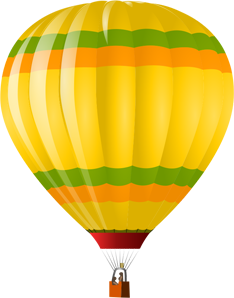 Босые малыши – здоровые носики. Как бы это странно не звучало, но между носом и ногами существует прямая связь. Нервные окончания, которые находятся на подошвах ног, благодаря активным каналам связаны с такими же рецепторами, но в слизистой оболочке носа. Из этого следует: чтобы носик не чихал, должны быть здоровые, закаленные ножки. Ходьба босиком как раз необходима. Начинать нужно с элементарного - хождения босиком в помещении. Естественно, приучать нужно постепенно, если до этого малыш ходил только в тапочках. Ну а летом босые прогулки по теплому асфальту должны стать нормой.  Важно, чтобы ребенок, особенно летом, как можно больше времени проводил на воздухе. Прохладная погода и дождь не должны быть препятствием для прогулок. Помните, что день без прогулки - потерянный день!                                       ЗАКАЛИВАНИЕ СОЛНЦЕМ Закаливание солнцем – эффективное средство оздоровления и стимулирование роста ребёнка. В летнее время года солнцу нужно радоваться, но и защищаться от воздействия его прямых лучей на тело малыша. Простые правила необходимо соблюдать очень четко. На открытом солнце ребенок не должен находиться более 15 минут. Ни в коем случае, даже в тени, нельзя позволять малышу играть без панамки, которая должна быть из натуральной, легкой ткани. Летом на солнце разрешается быть с 8 до 11 часов или после 16, так как в это время земля и воздух не очень нагреты, а, следовательно, жара переносится легче. В середине дня увеличивается опасность перегревания организма или же солнечного удара. Чтобы вместо пользы солнечное закаливание не принесло вреда, будьте осторожны.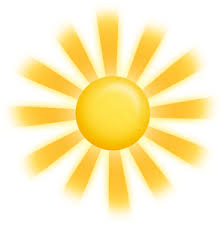  СОЛНЕЧНЫЕ ВАННЫОбладающие высокой биологической активностью ультрафиолетовые лучи, воздействуя на человека через кожу, повышают устойчивость организма к неблагоприятным воздействиям окружающей среды, болезнетворным микробам, повышают иммунитет, снижают риск заболеваний.Однако солнечные лучи оказывают благоприятное влияние на организм только при правильном их использовании, в противном случае они могут причинить вред, вызвать тяжелые ожоги, заболевание глаз, обострение некоторых болезней (туберкулез легких, желудочно-кишечные расстройства и др.). На время солнечных ванн все тело ребенка, кроме головы, обнажают, а на глаза надевают очки с темными стеклами, защищающими от солнца. При приеме солнечных ванн дети ложатся на индивидуальные подстилки или топчаны ногами к солнцу. Для равномерного облучения всего тела ребенок должен сделать через одинаковые промежутки времени четыре оборота.Курс солнечных ванн не должен превышать 25-30 за лето, с предельной продолжительностью 15-20 мин каждая.                                          ЗАКАЛИВАНИЕ ВОДОЙУмывание, которое ежедневно проводят по утрам с гигиенической целью - самый доступный вид закаливания водой. Общее обливание (продолжительность от 30 сек до 2 мин) проводят после воздушной ванны. После обливания тело растирают махровым полотенцем до легкого покраснения.Ножные ванны являются хорошим средством закаливания. Как известно, переохлаждение ног нередко приводит к простудным заболеваниям, так как при сильном их охлаждении рефлекторно сужаются кровеносные сосуды носоглотки, вследствие чего питание слизистых оболочек носа и зева ухудшается, а жизнедеятельность микробов, всегда находящихся там, увеличивается. Ножные ванны способствуют закаливанию всего организма. Кроме того, ежедневные ножные ванны снижают потливость ног, являются профилактикой против плоскостопия.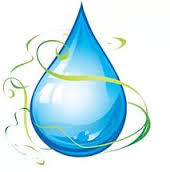 Купания в бассейне являются наиболее сильным и комплексным закаливающим средством. Температура, наиболее подходящая для первого купания, составляет 22 градуса, время нахождения в воде неокрепшего ребенка должно быть примерно семь минут. Ежедневно совершенно необходимо постепенное увеличение времени пребывания в бассейне.Длительность купания с 2-3 мин может быть постепенно увеличена до 10 минут при условии активного поведения ребенка в воде (плавание, игра с игрушками). Перед купанием малыш должен отдохнуть в тени под навесом. После купания его надо вытереть махровым полотенцем, сменить трусики на сухие и вновь увести в тень. Теплые ванны из морской воды в условиях помещения полезны детям любого возраста.Закаливание рук. Игры с водой - одни из любимых детских забав и не удивительно, ведь игры с водой полезны не только для развития тактильных ощущений и для мелкой моторики. Вода развивает различные рецепторы, успокаивает, дарит положительные эмоции. А что может быть лучше, чем счастливое лицо ребенка! Подвижные игры и закаливание   Разнообразные подвижные игры в теплое время года - прекрасное средство закаливания, так как именно активные движения на воздухе оказывают закаливающее воздействие на детей, обеспечивают насыщение крови кислородом, улучшают обмен веществ. Песочница  Ну как же летом без нее? А, оказывается, она пригодится и в закалке организма. Песочек, нагретый на солнышке, очень полезный. Это своего рода теплый массаж рук и ног.Закаливающие процедуры должны приносить удовольствие! И только тогда вместе с ними придет крепкое здоровье!       